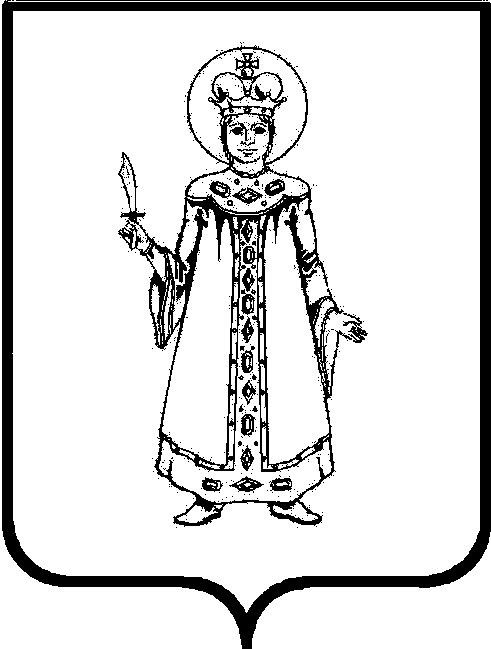 П О С Т А Н О В Л Е Н И ЕАДМИНИСТРАЦИИ СЛОБОДСКОГО СЕЛЬСКОГО ПОСЕЛЕНИЯ УГЛИЧСКОГО МУНИЦИПАЛЬНОГО РАЙОНАот  14.03.2018   № 26 О внесении изменений в постановление Администрации Слободского сельского поселения от 24.07.2014 № 31 «Об утверждении Административного регламента предоставления муниципальной услуги «Выдача разрешения на снос или пересадку зеленых насаждений»В соответствии с федеральными законами от 27 июля 2010 г. № 210-ФЗ «Об организации предоставления государственных и муниципальных услуг», от 06.10.2003 № 131-ФЗ «Об общих принципах организации местного самоуправления в Российской Федерации», постановлением Правительства Российской Федерации от 30.04.2014 № 403 «Об исчерпывающем перечне процедур в сфере жилищного строительства»,   руководствуясь Уставом Слободского сельского поселенияАДМИНИСТРАЦИЯ  ПОСЕЛЕНИЯ  ПОСТАНОВЛЯЕТ:1.Внести изменения в постановление Администрации Слободского сельского поселения от 24.07.2014 № 31 «Об утверждении Административного регламента предоставления муниципальной услуги «Выдача разрешения на снос или пересадку зеленых насаждений»» (в редакции постановления Администрации Слободского сельского поселения от 25.07.2016 №117, постановления Администрации Слободского сельского поселения от 06.12.2017 №192)  согласно прилагаемому перечню.2.Опубликовать настоящее постановление в Информационном вестнике Слободского сельского поселения и на официальном сайте Администрации Угличского муниципального района.3. Постановление вступает в силу с момента опубликования.                                                                 Приложение к постановлению                                                                  Администрации Слободского                                                                   сельского поселения от 14.03.2018 № 26Перечень изменений, которые вносятся в Административный регламент предоставления муниципальной услуги «Выдача разрешения на снос или пересадку зеленых насаждений»1. Наименование изложить в новой редакции: Административный регламент предоставления муниципальной услуги «Предоставление порубочного билета и (или) разрешения на пересадку деревьев и кустарников».2. По тексту наименование муниципальной услуги изложить в следующей редакции: «Предоставление порубочного билета и (или) разрешения на пересадку деревьев и кустарников».Пункт 2.3. Административного регламента изложить в следующей редакции: «Результатом предоставления муниципальной услуги является предоставления заявителю:   - порубочного билета и (или) разрешения на пересадку деревьев и кустарников;   -   решения об отказе в предоставлении муниципальных услуг». По тексту слова «зеленые насаждения» заменить словами «деревья и кустарники».Приложение 1 к Административному регламенту изложить в новой редакции:                                       Приложение 1к административному регламенту						   В администрацию Слободского                                                                сельского поселения                                                      от_______________________________                                              наименование заявителя    (фамилия, имя,                                                                                ___________________________________________                                                                  отчество - для граждан,  полное наименование,                     ________________________________________                                                                       ОГРН, ИНН, фамилия, имя, отчество, должность                        ________________________________________                                                                        руководителя - для  юридического лица), его                                                                                                                                 _______________________________________                                                почтовый индекс и адрес, телефонЗаявлениео предоставление порубочного билета и (или) разрешения на пересадку деревьев и кустарников    Прошу выдать порубочный билет и (или) разрешения на пересадку деревьев  и кустарников  (ненужное зачеркнуть) в количестве_______ шт. деревьев, 	                                                          _______ шт. кустов, _______ га санитарно-защитной зоны, 	                            _______ кв. м газонов, _______ кв. м цветников  на принадлежащем мне на праве _______________________________________ на основании_____________________________________________________________________________________________________________________________наименование и реквизиты правоустанавливающих документов на  земельный участокна земельном участке, расположенном по адресу:  _____________________________________________________________________________________________адрес земельного участка в соответствии с правоустанавливающими документамиПричина   сноса (ненужное зачеркнуть):   строительство   (реконструкция),  санитарные  рубки, восстановление    режима    инсоляции,   нарушение   СНиП,   предупреждение (ликвидация)    аварийных    и    чрезвычайных    ситуаций,   реконструкция (благоустройство) зеленых насаждений.В   связи   с  рассмотрением  данного  заявления  выражаю  согласие  на обработку своих персональных данных.    "____" ___________ 20__ г.                                 ____________                                                                                               подпись    Приложение:1. Схема земельного участка и схема зелёных насаждений на __________ л.  Иные документы :_____________________________________ на ________л.Заявитель ______________________________________________  ____________фамилия, имя, отчество (для граждан);наименование,    подпись,  фамилия, имя, отчество, должность руководителя, печать (для юридических лиц)                                                 "____" _________ 20___ г.Документы принял __________________________________  ________________фамилия, имя, отчество, должность         подпись                                                  "____" _________ 20___ г.За результатом предоставления муниципальной услуги обратиться:                                           "____" _________ 20___ г.6. Приложение 3 к Административному регламенту изложить в новой редакцииПриложение 3к административному регламентуБлок-схемапоследовательности административных процедур6. Дополнить Приложением  6  в следующей редакции:Приложение 6 к административному регламентуПорубочный билетна вырубку (снос), обрезку деревьев и кустарниковна территории Слободского сельского поселения"___" __________ 201__ г. N ________Выдан ____________________________________________________________________________________________________________________________________________________________________________________________________________  (должность, ФИО, наименование и адрес организации, лица, обратившегося за порубочным билетом, адрес)В соответствии с заявлением ____________________________________________________________________На основании акта обследования состояния зеленых насажденийот "___" __________ 201__ г. N _____________Разрешается   произвести  вырубку  (снос),  обрезку  (ненужное  вычеркнуть)следующих деревьев и кустарников по адресу:________________________________________________________________________________________________________________________________________Срок действия порубочного билета: с "__" ___ 201__ г. до "__" ____ 201__ г.____________________________________________________________________                             (должность лица, выдавшего разрешение)  (подпись)  (расшифровка подписи)Лицо, получившее порубочный билет: __________________________________                                                                                                                    (подпись, ФИО) 7. Приложение 7 к Административному регламенту изложить в новой редакции                                              Приложение 7 кадминистративному регламентуРАЗРЕШЕНИЕна пересадку деревьев и кустарниковна территории Слободского сельского поселения                                       "___" __________ 201__ г. N ________Выдано ________________________________________________________________________________________________________________________________________________________________________________________________________________________________________________________________________________         (должность, ФИО, наименование и адрес организации, лица, обратившегося за разрешением, адрес)В соответствии с заявлением ____________________________________________________________________На основании акта обследования состояния зеленых насажденийот "___" __________ 201__ г. N _____________Разрешается  произвести  работы по пересадке следующих деревьев и кустарников с адреса: ___________________________________________________________________________________________________________________________________Место посадки деревьев и кустарников: ____________________________________________________________________________________________________________________________________________________________________________Срок действия разрешения: с "___" _______ 201__ г. до "___" ______ 201__ г.____________________________________________________________________                         (должность лица, выдавшего разрешение)   (подпись)    (расшифровка подписи)Лицо, получившее разрешение: ________________________                                                                                             (подпись, ФИО)Глава поселения                                                                 Н.П. СмирноваПрием, первична проверка и регистрация заявления и приложенных к нему документовРассмотрения и проверка заявления и приложенных к нему документовПринятие решения о предоставлении порубочного билета и (или) разрешения на пересадку деревьев и кустарниковВыдача порубочного билета и (или) разрешения на пересадку деревьев и кустарников заявителю либо решения об отказе в предоставлении муниципальной услугиN п/пПорода деревьев, кустарниковДиаметр ствола деревьевКол-во, шт. (куб. м)СостояниеN п/пПорода деревьев, кустарниковДиаметр ствола деревьевКол-во, шт. (куб. м)Состояние